Poradnia Psychologiczno-Pedagogiczna w GłownieO nas – tekst łatwy do czytania i rozumienia.Gdzie jesteśmy?Poradnia Psychologiczno-Pedagogiczna w Głownie znajduje się przy                          ulicy Kościuszki 10, w budynku szkoły czyli  Liceum Ogólnokształcącego. 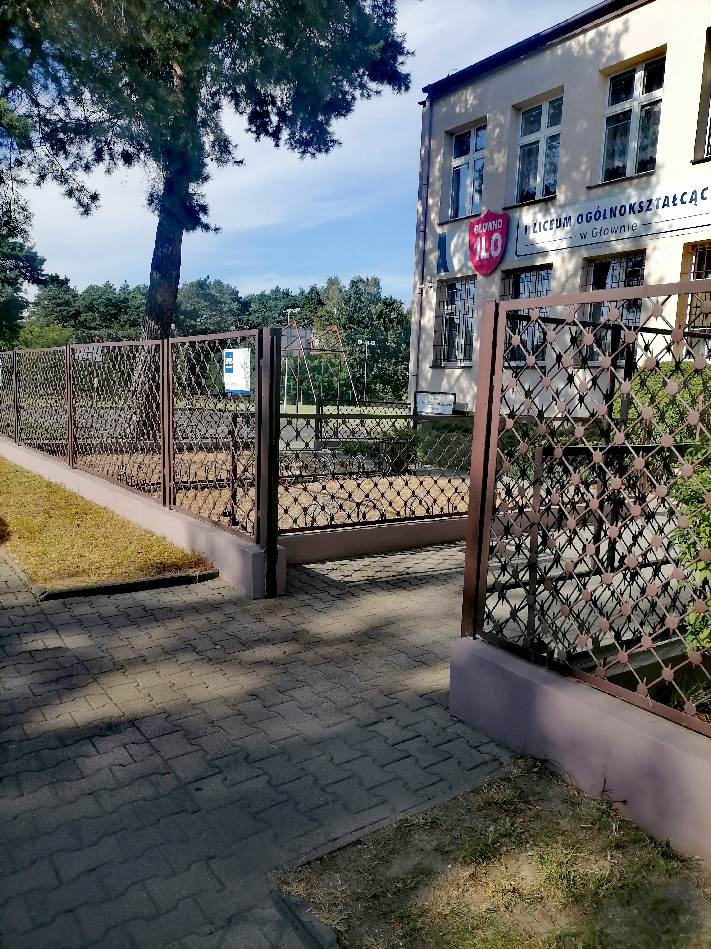 Wejście do Poradni znajduje się od strony boiska sportowego.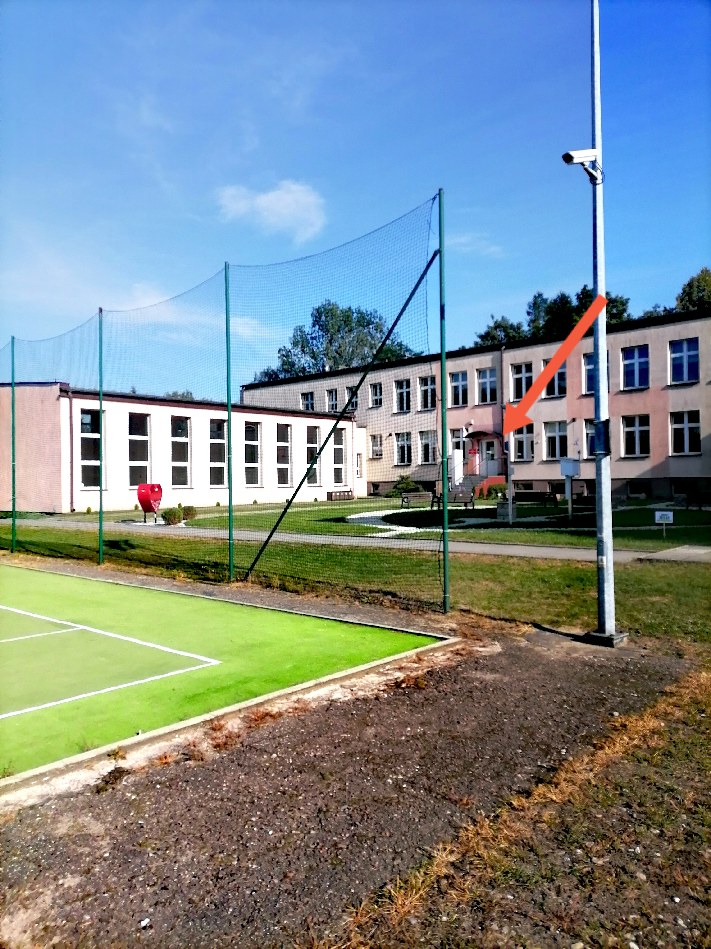 Po wejściu do Poradni jest poczekalnia. To tu można poczekać na swoją wizytę.Drzwi z numerem 1 to sekretariat.Sekretariat to miejsce gdzie można zostawić dokumenty oraz otrzymać informację o wizycie w Poradni.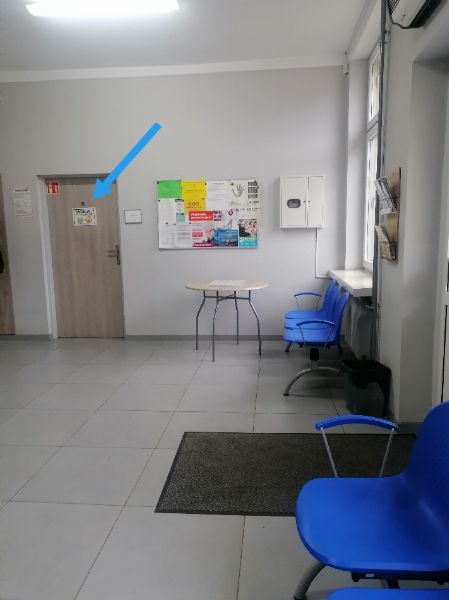 Czym zajmuje się Poradnia Psychologiczno-Pedagogiczna w Głownie?Poradnia Psychologiczno – Pedagogiczna w Głownie udziela pomocy uczniom,  rodzicom, nauczycielom z przedszkoli i  szkół  mających siedzibę na terenie naszego działania (Miasto Głowno i Gmina Głowno, Miasto Stryków i Gmina Stryków). Jesteśmy placówką publiczną, pomoc udzielana jest nieodpłatnie.Specjaliści udzielający pomocy psychologiczno-pedagogicznej to:pedagodzy, terapeuci pedagogicznilogopedzipsycholodzypsychoterapeucimediatorzyProwadzimy:diagnozę niepowodzeń szkolnych, dysleksji rozwojowejdiagnozę zaburzeń emocjonalnychdiagnozę wad wymowy i trudności w zakresie komunikacjibadania przesiewowe „Słyszę, mówię, widzę”diagnozę i terapię "NEUROFLOW”-  interaktywny trening wyższych funkcji słuchowych dla dzieci z zaburzeniami przetwarzania słuchowego psychoterapię, terapię rodzinnąmediacjeinterwencję kryzysowąporadnictwo zawodowepsychoedukacjękompleksowe wspomaganie szkół i placówekOrzekamy:o potrzebie kształcenia specjalnegoo potrzebie indywidualnego nauczaniao potrzebie wczesnego wspomagania rozwojuRealizujemy zajęcia:dla dzieci i młodzieżydla rodzicówdla nauczycieliZgłoszenia do Poradni przyjmowane są:w sekretariacie: Głowno, ul. T. Kościuszki 10 telefonicznie: 42 719-07-67 na adres e-mail:  poradniaglowno@gmail.com	